HandoutOBJ: Reconocen sufijos -er, -ist, -ess al referirse a situaciones cotidianas propias del idioma Inglés.FEEDBACK and STEPS.El prefijo no es propio del español sino que de igual forma del ingles a continuación te presentare un wordbank de prefijos comunes los cuales deberas clasificar en el ejercicio N°1 y luego en el ejercicio N°2 deberas componer prefijos los que están señalados en el mismo ejercicio y buscar el significado de estos, tal como se ejemplifica en esta página. En el ejercicio N°3 deberas poner en práctica los prefijos creando tres oraciones de tu propia autoria.     Graph a prefix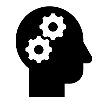 1) Write each word in the correct column.- Precut -unable -retail -pretest -repaint – unload- precook -unzip                     -unusual -retail -prepaid -unhappy -preview -reload -unlucky -preheat-unable -unlock. PREFIX2) Write the words and it´s meaningsUN: badly                      	RE: again        		 PRE: before             OVER: too much or beyond.  			  MISS: not or oppositeOver +heat =___________________________________Meaning ______________________________________Miss + heard = __________________________________Meaning _______________________________________Re + write = _____________________________________Meaning ________________________________________Un + load = ______________________________________Meaning ________________________________________Over + sleep =____________________________________Meaning ________________________________________Pre + paid = ______________________________________Meaning _________________________________________Re + fill = _________________________________________Meaning _________________________________________3) Write at least 4 sentences using the prefixes.________________________________________________________________________________________________________________________________________________________________________________________________________________________RE means AGAINUN means NOTPRE means BEFORE